All Councillors are summoned to the Parish Council (Trust) Meeting  immediately following the Parish Council Meeting on Monday, 21st November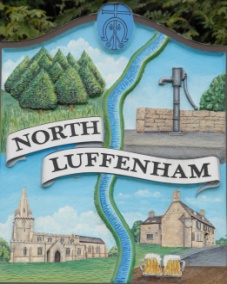 Agenda54/22 Accepted apologies [and future membership of the Trust]55/22 Declarations of Interest56/22 To approve and sign Minutes of the Parish Council Trust meeting of 17th October 2022.57/22 CorrespondenceLetter from the Charity Commission publicising Trustees’ week 58/22	Finance Report – ClerkReport provided till end of October 22.Also to note:-Payment received £369 from Sewell & son for agricultural tenancyAnd to note contractual paymentsMowall                         £229.29RCC for Tree inspection £142.50Waterplus                     £284.19 for 23/9/22 – 23/10/2259/22	Field Gardens Report - Cllr CadeAllotments: …To receive an update on current availability of any vacant plotsUpdate on position re additional allotmentsWoodland Walk:..60/22	Oval Report - Cllr Cade…61/22	Date of next meeting: Monday  19th December  2022, immediately following the NLPC meeting Sue Hammond, Parish Clerk15th November 2022